HYGIENESCHUTZRichtlinienHockeyverband Baden-Württemberg SPIELBETRIEBIM HALLENHOCKEYPRÄAMBELIn den nachfolgenden Richtlinien wurden die wichtigsten Maßnahmen aus den Erfahrungen und der Zusammenarbeit des Deutschen Hockey Bundes mit einzelnen Sportverbänden und dem DOSB zusammengefasst, die dazu verhelfen sollen, dass der Hockeysport in Baden-Württemberg ab dem 26.10.2021 unter entsprechenden Trainings- und Wettkampfbedingungen ausgeübt werden kann. Basis der folgenden Überlegungen Regelungen der Landesverordnung BW, die Regelungen für den Sport ab dem 28. Oktober, sowie die Hygiene-Standards Fortführung des Trainings- und Spielbetriebs in den Bundesligen der Hockeyliga.Die Wiederaufnahme des Spiel- und Wettkampfbetriebs im Oktober 2021 ist für den Sport unter Einhaltung der Hygiene- und Abstandregelungen von großer Bedeutung (s. Umlaufbeschluss 4/2020 der 44. Konferenz der Sportministerinnen und Sportminister der Länder). Alle Beteiligten tragen die Verantwortung, um für die Einhaltung dieser Regeln zu sorgen. Hierzu zählen insbesondere der Gebrauch von Mund-Nasen-Schutz (MNS), Beachtung der 2/3G Regelung und der Einsatz von Desinfektionsmitteln. Nur so kann das Infektionsrisiko der am Spiel- und Wettkampfbetrieb Beteiligten auf ein vertretbares Mindestmaß reduziert werden. Die Maßnahmen werden kontinuierlich gemäß den aktuellen Entwicklungen in der Corona-Pandemie an die Regelungen der BW Landesverordnung angepasst und/oder erweitert. Das Konzept bleibt für spätere Änderungen und Ergänzungen offen. Den 2/3G Nachweis (Genesen, Geimpft, Getestet) müssen alle die Teams erbringen.Die Überprüfung der 2/3G Nachweise obliegt den Spielbeteiligten selbst. Die Trainer*innen und/oder Betreuer*innen, welche auf der Wettkampfteilnehmerkarte aufgeführt sind, bestätigen die Richtigkeit mit ihrer Unterschrift auf dieser.Neutrale Schiedsrichter*innen müssen bei Einzelspielen auf der Wettkampfteilnehmerkarte des gastgebenden Vereins aufgenommen werden. Ausnahme: bei Spieltagen werden die vereinseigenen Schiedsrichter auf der Teilnehmerkarte des Heimvereins aufgeführt.Protokollführer bzw. Verbandsbeauftragte quittieren die Teilnehmerkarten der Teams.Ausfüllen der Wettkampfteilnehmerkarte (HBW-Downloadcenter). Der Heimverein bzw. Ausrichter muss diese zur Kontaktnachverfolgung für 3 Wochen aufbewahren und nach 4 Wochen zwingend datenschutzkonform vernichten.!!! Wichtig !!! Es handelt sich in diesem Konzept um Richtlinien, welche den HBW Vereinen helfen sollen, ein eigenes Hygienekonzept zu erstellen. Die Vereine müssen dies vorweisen können und prüfen, welche Inhalte die eigenen Bedingungen hergeben und beinhalten müssen. Bauliche Gegebenheiten der Clubanlage/Sportanlage aber auch kommunale Vorschriften durch Ordnungs- und Gesundheitsämter können und ggf. müssen zu Abweichungen dieser Richtlinien führen. Jeder Verein steht nun in der Pflicht sorgfältig zu prüfen die vorgeschlagenen Richtlinien umzusetzen. WICHTIG: Abweichende Regelungen, die durch kommunale Vorschriften der Ordnungs- und Gesundheitsämter beschlossen wurden, sind den Gastvereinen vorab via E-Mail mitzuteilen.ANNAHMENDer Spielbetrieb ist unter Auflagen zu den Hygiene- und Abstandsregeln in Baden-Württemberg möglich, wenn auch nur mit der teilweisen Nutzung der vorhandenen Kapazitäten auf den Sportanlagen. Analog zu vielen Bereichen des täglichen Lebens sind die Regelungen zur AHA+L+C – 2/3G – Formel ist der Mund-Nasen-Schutz (MNS) gerade bei einer unzureichenden Einhaltung des Mindestabstandes von 1,5 Metern sowie der Einsatz von Desinfektionsmitteln für am Hockeyspiel Beteiligte verpflichtend.Stand 28.10.2021 gelten folgende Regelungen: Die Regelungen sind Inzidenzunabhängig und an die Intensivbettenbelegung und/oder Hospitalitätsinzidenz gebunden. Unterschieden wird in Basis-, Warn- und Alarmstufe. Es ist je nach Stufe ein 2/3G-Nachweis erforderlich.ALLGEMEINE MASSNAHMEN ZUM HYGIENESCHUTZDer veranstaltende Verein ist verantwortlich, ein vollumfängliches Konzept zur Sicherstellung aller hygienischen Ansprüche zu erstellen und ggf. dem kommunalen Ordnungs-/Gesundheitsamt vorzulegen.Der veranstaltende Verein ist verantwortlich, sollte es abweichende Regelungen dieser Richtlinien geben, der Hygienebeauftragten des HBW und dem Gastverein das eigene/erweiterte/abweichende Hygienekonzept vorab in elektronischer Form zur Verfügung zu stellen.Die Vereine sollen einen medizinischen Kooperationspartner oder eine medizinische Anlaufstelle benennen, bei dem/der im Verdachtsfall eine zeitnahe Abklärung durch labordiagnostische Verfahren sowie eventuell die Initiierung von Eindämmungs-Maßnahmen erfolgen kann.Bereitstellung von Desinfektionsmitteln an Ein- und Ausgängen und im Teilnehmerbereich sowie auf der Anlage ist verpflichtend. Die Anzahl und die Platzierung von Spendern mit Desinfektionsmitteln, Seife, MNS-Masken sollte in enger Abstimmung mit den regionalen Gesundheitsämtern erfolgen bzw. an die jeweiligen Corona-Schutzverordnungen der Bundesländer sowie der Land- und Stadtkreise angeglichen werden.Türen sollten generell geöffnet bleiben, um einen Kontakt mit den Türklinken zu vermeiden.Die Nutzung der Corona-Warn-App des Robert- Koch-Instituts wird empfohlen. Auf diese sollte auf der Anlage hingewiesen werden.Die Kontaktdaten von Teilnehmern zur Nachverfolgung von Infektionsketten unter Berücksichtigung der Datenschutz Grundverordnung (DSGVO) müssen von den für jede Mannschaft verantwortlichen Hygienebeauftragten des gastgebenden Vereins erfasst und für die Dauer von 3 Wochen gesichert und nach 4 Wochen zwingend vernichtet werden.Es ist auf den Sportanlagen für eine deutlich sichtbare Beschilderung mit Hinweisen zu den Hygiene- und Abstandsregeln zu sorgen. Erhöhte Reinigungsintervalle der Kontaktflächen in den Kabinen, dem Zuschauerbereich und den sanitären Anlagen.Sportler/innen und Trainer/innen oder sonstige am Trainingsbetrieb beteiligte Personengruppen, die aufgrund ihrer individuellen Anamnese einer Risikogruppe angehören oder mit Risikogruppen in direktem Kontakt stehen, sollten vorerst nicht eingesetzt werden. Sofern der Ausschluss von Risikopatienten (präferierte Lösung) nicht möglich ist, ist die Aufgabe des Hygienebeauftragten umfassend aufzuklären oder nötige Schutzmaßnahmen (z.B. dauerhaftes Maskentragen) einzuleiten.Die Zulassung zum Spiel erfolgt nur dann, wenn die Kontaktrisiko-Evaluation und Symptomevaluation (nach Grumm & Wolfarth, 2020) VOLLSTÄNDIG negativ ist. Die beteiligten Vereine sind verantwortlich dies bei ihren Spielerinnen/Spieler abzufragen und auf Verlangen des zuständigen Gesundheitsamtes vorzuweisen.HYGIENE (CORONA)-BEAUFTRAGTERDie Vereine haben Hygienebeauftragte zu benennen und diese sowohl der jeweils zuständigen regionalen Gesundheitsbehörde als auch zur Kenntnis dem HBW Hygienebeauftragten für die Dauer bis 01.04.2022 zu melden. Dem Hygienebeauftragten des HBW ist außerdem die Bestätigung des zuständigen Ordnungs- oder Gesundheitsamtes, dass diese die Verordnung erhalten haben. Liegen bis zum genannten Meldetermin die Meldung des Hygienebeauftragten und die Bestätigung nicht vor kann der betroffene Verein nicht am Spielverkehr teilnehmen. Die ausgefallenen Spiele werden kostenpflichtig verlegt.Der Hygienebeauftragte ist für die zuständigen Gesundheitsbehörden und den HBW Ansprechpartner des Vereins in allen Fragen rund um die Covid-19 Pandemie.Der Hygienebeauftragte ist für die Umsetzung und Einhaltung des individuellen Infektionspräventions- und Hygienekonzeptes im Verein verantwortlich. Der Hygienebeauftragte ist ferner für die Schulung, die Umsetzung, die Dokumentation und Kontrolle der eingeleiteten Schutzmaßnahmen verantwortlich. Der Hygienebeauftragte übernimmt verantwortungsvoll die Einweisung der Betreuer/innen, Trainer/innen in das Hygiene- und Schutzkonzept für den Trainings- und Spielbetrieb und dokumentiert diese Einweisung. Die Betreuer/innen und Trainer/innen schulen ferner ihre Athleten/innenDer Hygienebeauftragte oder die vom Hygienebeauftragten benannte Person sorgt am Spieltag für den ordnungsgemäßen Zutritt der gemeldeten Personen zu den Spielen. Personen, die dem Heimverein nicht gemeldet wurden, haben keinen Zugang zum Spiel. BETEILIGTE PERSONENKREISEGemäß § 32 Abs. 2 der Spielordnung (SPO) des Deutschen Hockey-Bundes besteht eine Hallenhockeymannschaft aus 12 Spieler/innen. Es dürfen bis zu 4 Betreuer *innen nominiert werden. Ein Hockeyspiel wird durch zwei ausgewählte Schiedsrichter geleitet und zusätzlich zwei Zeitnehmern, die die Spielzeit nehmen und die Spielstandanzeige bedienen. (Falls vorhanden)Somit nehmen in der Regel bis zu 34 Personen am direkten Spielbetrieb teil, für die eine Teilnahme gewährleistet sein muss. Personen, die direkt am Trainings- und Spielbetrieb der Mannschaften direkt beteiligt sind.Spieler/innen 				(max. 12 Personen je Team)Trainer*innen/Betreuer*innen 		(max. 4 Personen je Team)Schiedsrichter *innen                              (max. 2 Personen)Die Personen, die direkt am Trainings- und Spielbetrieb der Mannschaften beteiligt sind, ergeben sich aus der zu Beginn der Saison an den Verband gemeldeten Spieler/innen und verantwortlichen Personen.  Unmittelbare Spielbeteiligte: Hygienebeauftragte/-r 			( 1 Person je Team)Protokollführer ESB/Zeitnehmer		(max. 2 Personen)Vereinshelfer / Platzwart		(max. 2 Personen)Weitere Personen:Stadionsprecher* in		             (1 Person)Fotograf*in                                  	(max. 4 Personen)Vereinshelfer*innen / Hallenwart	(max. 6 Personen)Offizielle                                                  (max. 4 Personen)Livestream                                              (max. 3 Personen)nur Jugend: Fahrer Gastmannschaft      (max. 4 Personen/ Team)SCHUTZ DER AM SPIELBETRIEB BETEILIGTEN PERSONENDer Schutz der direkt am Spiel beteiligten Personen (Spieler/innen, Trainer/Innen, Betreuer/Innen, Ärzte/Innen, Physiotherapeuten/Innen, Schiedsrichter/Innen) und der unmittelbar Beteiligten (Protokollführer ESB/Zeitnehmer) soll dauerhaft zum Eigenschutz gewährleistet werden.Ein Mindestabstand von 1,5 Metern zu allen weiteren Personen ist einzuhalten (das Spiel ausgenommen)Die direkt am Spiel beteiligten Personen verfügen ausnahmslos über eigene Ausrüstungsgegenstände. Spieler/Innen: zusätzlich zu den üblichen Ausrüstungsgegenständen wie Hockeyschläger, Schienbeinschonern und dem Mundschutz gehört auch eine individuelle mit Namen versehene Trinkflasche und ein eigenes ebenfalls mit Namen versehenes Handtuch.MELDUNG DER AM SPIELBETRIEB BETEILIGTEN PERSONENDie Gastmannschaft übergibt unmittelbar bei Ankunft dem zuständigen Hygienebeauftragten des Heimvereins oder seines Vertreters (z.B. Betreuer/Trainer/Turnierleiter) spätestens 60 Minuten vor jedem Spiel/Spieltag das ausgefüllte Teilnahmeformular (siehe Download Center HBW) der direkt am Spielbetrieb beteiligten Personen und unmittelbaren Spielbeteiligten. Dieses dient auch der Nachverfolgung möglicher Infektionsketten. Die Vereine quittieren sich gegenseitig den Erhalt und die Überprüfung der Daten.Der Hygienebeauftragte des Heimvereins oder sein Vertreter ist für die Erfassung und Dokumentation der weiteren unmittelbaren Spielbeteiligten sowie der weiteren Spielbeteiligten (siehe Punkt 4. Oben) verantwortlich.Die Anzahl der teilnehmenden Personen (direkt und unmittelbar Beteiligte) darf je Gastmannschaft maximal 23 betragen. Zuschauer*innen müssen ebenfalls registriert werden. Die genauen Bestimmungen zu Zuschauer*innen sind in Punkt 13 aufgeführt.ANREISEBei der Anreise gelten die aktuellen gültigen Hygienevorschriften der Landesverordnung BW und der Stadt- und Landkreise.ZUTRITT ZU DEN SPORTANLAGENSämtliche am Spiel beteiligte Personen, sowie Zuschauer*innen müssen im Vorfeld eines Spiels zur Nachvollziehbarkeit von Kontakten im Falle einer Infektion mit SARS-CoV-2 namentlich erfasst werden. Der Zutritt zur Anlage erfolgt nur dann, wenn die Daten entsprechend vorliegen. Der Eintritt zu den Sportanlagen ist bei Nichtabgabe der Kontaktdaten zu verweigern. Der Zutritt der Teams erfolgt zeitlich entkoppelt von den beteiligten Mannschaften, den unmittelbar am Spiel beteiligten und weiteren spielbeteiligten Personen.KABINEN/DUSCHENJeder Mannschaft und den Schiedsrichtern ist eine Kabine mit entsprechender Kennzeichnung zuzuweisen.Angrenzende freie Räumlichkeiten oder weitere Kabinen sind als zusätzliche Umkleidemöglichkeit zu nutzen. Sämtliche Kabinen sind mit Desinfektionsmitteln auszustatten.In den Kabinen ist auf die Abstandseinhaltung zu achten. Der Aufenthalt in den Kabinen ist auf ein notwendiges Minimum zu beschränken.Die Anzahl der Personen in den Duschräumen ist zu minimieren. Ggf. sollten von den Teams je nach Kabinengröße kleinere Gruppen gebildet werden, die die Dusche/ Kabine gleichzeitig nutzen. Regelmäßige Durchlüftung sowie Reinigung der Räumlichkeiten muss gewährleistet werden. Dies kann vor allem bei mehreren Spielen am selben Tag und damit verbundener Mehrfachnutzung der Kabinen notwendig werden. Bei mehreren Spielen am Tag können zwischen der Kabinennutzung Pausen eingehalten werden, die u.a. zur Reinigung und Durchlüftung genutzt werden. Kabinen und Duschen dürfen nur betreten werden, sofern der 3G-Nachweis überprüft wurde.SCHIEDSRICHTERKABINE (wenn vorhanden)In der Schiedsrichterkabine dürfen sich maximal zwei Personen (2 Schiedsrichter) zeitgleich aufhalten.Alle Personen müssen einen Mund-Nasen-Schutz tragen.Die Eingaben für den elektronischen Spielberichtsbogen erfolgen vor und nach dem Spiel und müssen einzeln durch den zuständigen Protokollführer und die Schiedsrichter durchgeführt werden. Im Fall eines angekündigten Einspruchs müssen entsprechende Vorkehrungen getroffen werden, um die Abstände einzuhalten. Das Eingabegerät ist nach jeder Nutzung zu desinfizieren. SPORTANLAGEDie Sportanlage wurde zur Klarstellung in drei Zonen eingeteilt: Zone 1 „Innenraum“ / Zone 2 „Tribüne“ und Zone 3 „Außengelände“.Die Zone 1 beschreibt den Innenraum, sprich das Spielfeld. In Zone 1 befinden sich ausschließlich die für den Spielbetrieb notwendigen Personengruppen (Spieler/Innen, Trainer/Innen, Betreuer/Innen, Schiedsrichter/Innen, Zeitnehmer/Innen/Protokollführer/in, Hygienepersonal).Die Zone 2 „Tribüne“ bezeichnet den Tribünenbereich der Sportanlage. Hierzu zählen neben den Sitzplätzen auch die Stehplätze.Spielerbänke sollen wenn möglich auf der entgegengesetzten Seite der Zuschauer *innen stehen.Die Zone 3 (außerhalb der Halle) fällt in den Verfügungsbereich der örtlichen Behörden.Die Zone 1 ist von der Zone 2 mit einem Mindestabstand von 1,5 Metern zu trennen.Die Anzahl an Zuschauern in Zone 2 werden durch die Landesverordnung BW (1,5 Meter Abstand!!) geregelt. Die Landesverordnung BW sind vom Hygienebeauftragten des HBW oder einer von ihm bevollmächtigten Personen wöchentlich auf Aktualität zu überprüfen und ggf. das Hygienekonzept anzupassen. Die ausrichtenden Vereine sind eigenständig dafür verantwortlich die jeweilig geltenden Regelungen anzuwenden und durchzusetzen.SPIELFELD (Zone 1)ZUGANGWenn möglich: Die Mindestabstandsregelung (1,5 m) gilt auch im Eingangsbereich zum Spielfeld soll zu allen Zeitpunkten (Aufwärmen, Betreten des Spielfeldes, in der Halbzeit, nach dem Spiel) einzuhalten.versetztes (min. 30 Sek.) Einlaufen beider Mannschaften und der Schiedsrichter.AUSWECHSELBEREICH / MANNSCHAFTSBÄNKEUm eine Entzerrung zu schaffen, soll der Platz für die Mannschaftsbänke größtmöglich gewählt werden. Hierzu empfiehlt sich ein zusätzlicher Bereich hinter oder neben den Bänken.Der Mindestabstand zwischen den Mannschaftbänken (1,5 m) ist durch Absperrung zu sichern. Ärzte und Physiotherapeuten müssen gekennzeichnet außerhalb der Mannschaftsbänke Plätze einnehmen und dürfen im Bedarfsfall von außerhalb des Spielfeldes auf das Spielfeld kommen. Verletze Spieler sollen außerhalb des Spielfeldes und der Mannschaftsbänke behandelt werden.Die Mannschaftsbänke sollen vor dem Eintreffen der Mannschaften und in der Halbzeitpause durch den Helfer des Heimvereins desinfiziert werden. ZEITLICHER SPIELABLAUF1.	AUFWÄRMPHASEHeim- und Gastmannschaft betreten und verlassen das Spielfeld zeitlich verzögert (min. 1 Min.) oder aber durch verschiedene Auf- bzw. Eingänge.Jeder Spieler verfügt über seine eigene Trinkflasche und ein eigenes Handtuch mit individueller Kennzeichnung. 2.	EINLAUFPROZEDEREBeim Betreten der Spielfläche (Einlauf) ist nachfolgende Reihenfolge zu beachten: Schiedsrichter, Heim, Gast. Das Einlaufen vor Spielbeginn erfolgt zeitlich entkoppelt (min. 30 Sek.).Die Mannschaften gehen nach dem Einlaufen direkt zur zugewiesenen Auswechselbank, es erfolgt kein gemeinsames Aufstellen und kein gemeinsames Abklatschen der Mannschaften. Auf den Sportlergruß sowie Handshake direkt vor dem Anpfiff wird ebenfalls verzichtet.Zusätzliche Personen bei einer möglichen Einlaufzeremonie, wie z.B. Einlaufkinder sind vorerst nicht gestattet.3.	WÄHREND DES SPIELSEs wird empfohlen, dass Spieler auf das Abklatschen untereinander/ gemeinsames Jubeln bei Torerfolg o.ä. verzichten.Die individuellen Getränkeflaschen und Handtücher werden eigenständig von der Mannschaftsbank aufgenommen und nicht durch Mitspieler angereicht.4.	HALBZEITDas Spielfeld wird in folgender Reihenfolge wiederum zeitversetzt (min. 30 Sek.) verlassen: Heim, Gast, Schiedsrichter.Auf eine Entzerrung der Zugangswege zu den Kabinen und beim Rückweg auf das Spielfeld zur Wiederaufnahme der 2. Halbzeit ist zu achten und ggf. mit geeigneten Maßnahmen (z.B. Hygienebeauftrage/ Spielbeteiligte) z.B. durch Absperrband sicherzustellen.Eine Desinfektion der Mannschaftsbänke ist nach Verlassen der Spielfläche von den unmittelbar Spielbeteiligten sicherzustellen. Die Mannschaften betreten das Spielfeld in folgender Reihenfolge wiederum zeitversetzt (min. 30 Sek.): Schiedsrichter, Heim, Gast.5.	NACH DEM SPIELDas Spielfeld wird in folgender Reihenfolge wiederum zeitversetzt (min. 30 Sek.) verlassen: Heim, Gast, Schiedsrichter.Die Abreise erfolgt wiederum nach räumlicher und zeitlicher Trennung analog zur Anreise.ZUSCHAUER (Stand: 28.10.2021)Der Wettkampfbetrieb mit Einbindung von Zuschauern ist möglich. Die Überprüfung der Zulassung von Zuschauern obliegt dem ausrichtenden Verein.Für Zuschauer*innen ist zu empfehlen: MNS-Pflicht auf allen Verkehrswegen, sowie Toilettengang, Nutzung der Gastronomie, Anstellen in Warteschlangen etc.2/3-G Nachweis ist zwingend erforderlich. Auch bei 2G Veranstaltungen empfehlen wir bei einer Nicht-Einhaltung des Mindestabstandes das Tragen eines MNS.Bei Wettkampfveranstaltungen muss je nach Stufe ein 2/3G-Nachweis erfolgenGenerell muss der Zugang für Zuschauer kontrolliert werdenZuschauer müssen bei Betreten der Sportanlage ihre Kontaktdaten abgeben. Dies ist bspw. mit der LUCA App möglich. Alkoholisierten Personen ist der Zutritt nicht gestattet. ÜBERSICHT DER STUFEN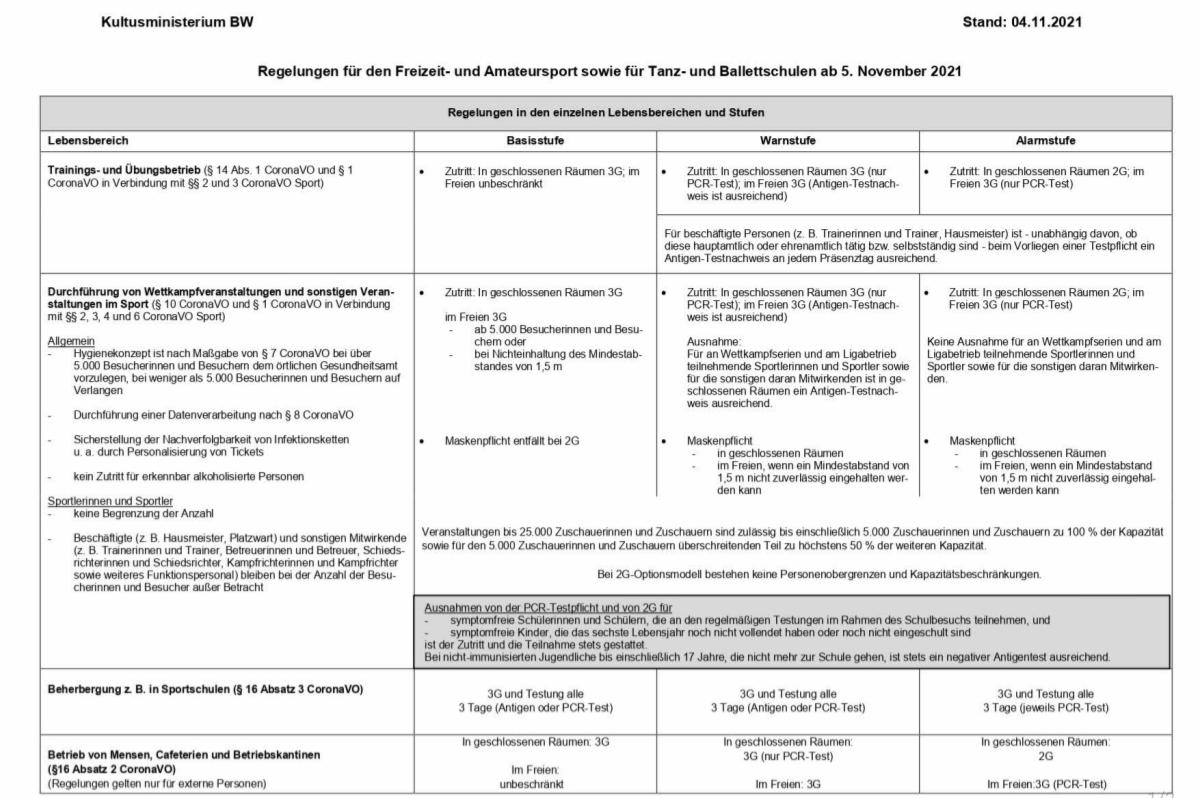 WEITERFÜHRENDE INFORMATIONENDEUTSCHER OLYMPISCHER SPORTBUND (DOSB)Allgemeine Informationen: https://www.dosb.de/medien-service/coronavirus/BUNDESZENTRALE FÜR GESUNDHEITLICHE AUFKLÄRUNG (BZGA)Verhaltensregeln & FAQ: https://www.infektionsschutz.de/coronavirus/ROBERT KOCH-INSTITUT (RKI)Allgemeine Informationen: https://www.rki.de/DE/Home/homepage_node.htmlRisikobewertung: https://www.rki.de/DE/Content/InfAZ/N/Neuartiges_Coronavirus/Risikobewertung.htmlBUNDESREGIERUNGAktuelle Informationen: https://www.bundesregierung.de/breg-de/themen/coronavirusMINISTERIUM BADEN-WÜRTTEMBERGAktuelle Informationen: https://km-bw.de/CoronaVO+Sport  15. HYGIENEBEAUFTRAGTE IM HOCKEYVERBAND BADEN-WÜRTTEMBERG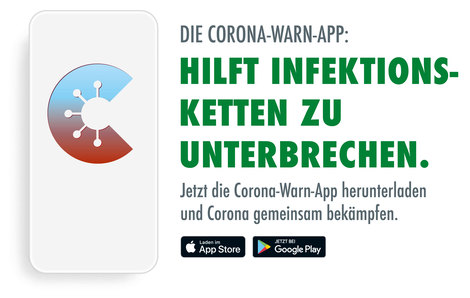 MAIKE FRITZ	fritz@hc-ludwigsburg.de0157 – 75870206LUDWIGSBURG, 28.10.21